                                 ESCOLA MUNICIPAL DE EDUCAÇÃO BÁSICA AUGUSTINHO MARCON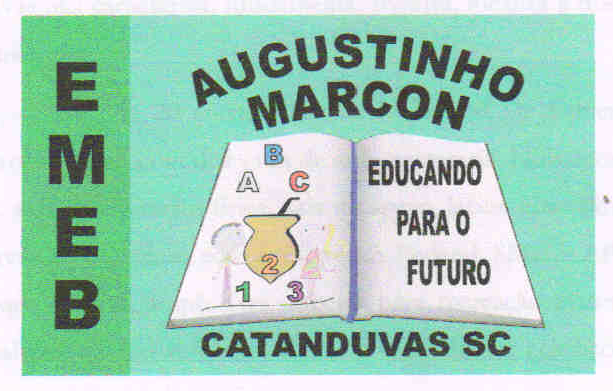 DIRETORA: TATIANA M. BITTENCOURT MENEGAT                                 ASSESSORA TÉCNICA PEDAGÓGICA: MARISTELA BORELLA BARAUNA                                  ASSESSORA TÉCNICA ADMINISTRATIVA: MARGARETE PETTER DUTRA                                                                      PROFESSORA: JAQUELINE DEMARTINIAtividade de Inglês - 5º Ano – 21/09/2020 A 25/09/2020Catanduvas, September 22nd 2020Today is TuesdayCountries and Nationalities – Países e nacionalidadesATIVIDADE 1 – Circule a palavra correta para o contexto, observe as diferenças dos usos do nome dos países e das nacionalidades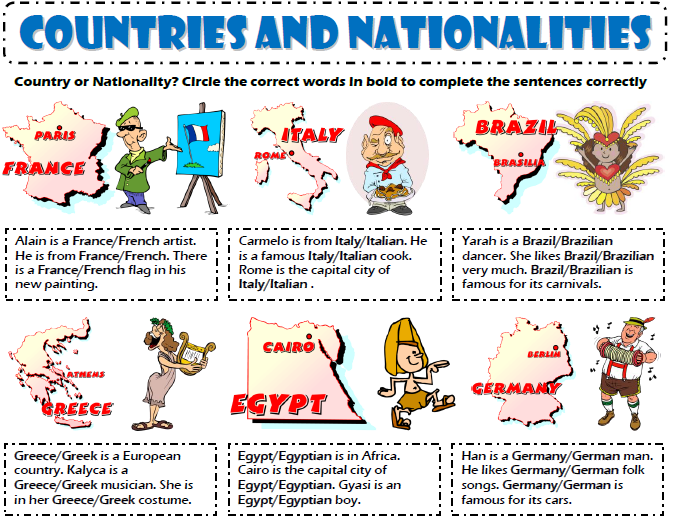 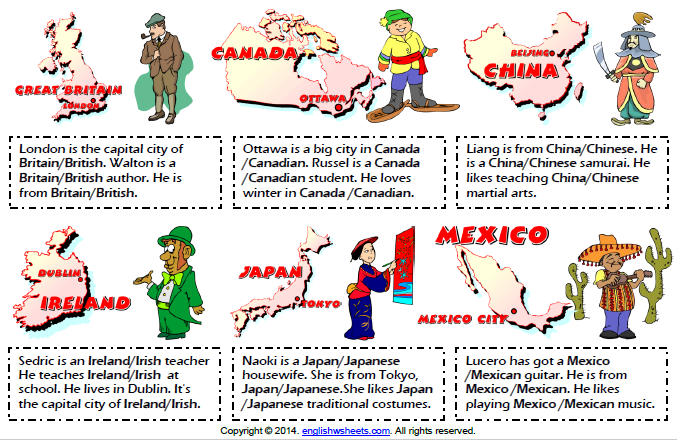 Vamos treinar a pronúncia dos países e das nacionalidades em Inglês e cantar uma música sobre eles!Countries Song: https://www.youtube.com/watch?v=4gHbPDdGCFs Os países e nacionalidades em Inglês: https://www.youtube.com/watch?v=FsoZDKk7wiU